AANSOEK OM NOMINASIE AS PROVINSIALE ERFENISTERREIN	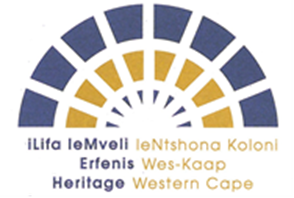 INGEVOLGE ARTIKEL 27 VANDIE WET OP NASIONALE ERFENISHULPBRONNE (WET 25 VAN 1999)Hierdie vorm gaan die indiening van die “Nominasiedokument” vooraf en is ontwerp om te help met die gradering van erfenishulpbronne ingevolge artikel 3(3) van die Wet op Nasionale Erfenishulpbronne, as deel van die proses vir verklaring tot ’n provinsiale erfenisterrein (artikel 27). Genomineerde erfenishulpbronne wat van spesiale provinsiale belang is, sal as graad 2 gegradeer word en vir status as provinsiale erfenisterrein oorweeg word.ERFENIS WES-KAAP SE SAAKNOMMER:BEOOGDE PROVINSIALE ERFENISTERREIN:   ___________________________________________________________________________Kort verklaring van betekenis: (’n Volledige verklaring van betekenis word as ’n aanhegsel vereis.)____________________________________________________________________________________________________________________________________________________________________________________________________________________________________________________________________________________________________________________________________________________________________________________________________________________________________________________________________________		Voorgestel deur:  _________________________________________    Datum voorgestel:  ___________________________________Telefoonnommer: ____________________________________________  Selnommer: _______________________________________E-pos:  __________________________________________________________________________________________________________Naam van eiendom: _____________________________________________________________________________________________Straatnaam en -nommer:  ________________________________________________________________________________________Woonbuurt:  ______________________________________________________________________________________________________Dorp:  ___________________________________________________________________________________________________________Kadastrale inligtingErf/plaas se nommer: ______________________________________________________________________________________________Registrasieafdeling:  _______________________________________________________________________________________________Lengtegraad:  _____________________________________________________________________________________________________Breedtegraad:  ____________________________________________________________________________________________________Kaartverwysing: _________________________________________  Metingsmetode:_________________________________________TIPE HULPBRONPlek	 					Struktuur				 			Argeologiese terrein				Paleontologiese terrein				Geologiese kenmerk				Graf							Maak roerende voorwerpe in verband met die terrein deel uit van die nominasie?                   			Reeksnominasie (Word meer as een terrein genomineer as deel van ’n “gesamentlike nominasie”?) 	   	(Vir reeksnominasies, voltooi een vorm vir elke terrein, verskaf addisionele besonderhede oor die inligting rakende die verband tussen die terreine, en heg inligting oor die bestuur en infasering van die beoogde nominasie aan.)Sfeer van betekenis		Hoog	Med.	LaagInternasionaal						Nasionaal						Provinsiaal						Streek								Plaaslik								Spesialisgroep of -gemeenskap			Watter ander soortgelyke terreine kan met die terrein vergelyk word? Hoe vergelyk die terrein met hierdie terreine? (Verduidelik op ’n aparte bladsy.)_________________________________________________________________________________________________________________________________________________________________________________________________________________________________________________________________________________________________________________________________________________________Eienaar: __________________________________________________________________________________________________________Indien die nomineerder nie die eienaar is nie, moet die eienaar sowel as die geregistreerde bewaringsliggaam(liggame), wat hul belang by die area(s) aangedui het, van ’n afskrif van hierdie vorm en ander verwante dokumentasie voorsien word. Bewys hiervan moet hierdie vorm vergesel wanneer dit by Erfenis Wes-Kaap ingedien word.(Indien in staatsbesit, verantwoordelike departement en amptelike posbenaming van kontakpersoon.)Ondersteun die eienaar die nominasie?Ja □	Nee □Eienaar se handtekening:______________________________________		Datum:____________________________________Posadres:  ________________________________________________________________________________________________________Telefoonnommer: ____________________________________________ 		Selnommer: _______________________________E-pos:  ______________________________________________   			Webblad: _________________________________Kontakpersoon: (Indien van bogenoemde verskil, verskaf asseblief kontakbesonderhede.) ___________________________________________________________________________________________________________________ Telefoonnommer: ____________________________________________ 		Selnommer: _______________________________E-pos:  ______________________________________________   			Webblad: _________________________________*     Uitgebreide verklaring van betekenis; (Verwys spesifiek na betekeniskriteria soos hieronder gelys.)*     Motivering vir verklaring as ’n provinsiale erfenisterrein, insluitend potensiaal, bedreigings en 	kwesbaarhede;*     Kort geskiedenis van die plek;*     Fisiese beskrywing van die erfenishulpbron;*     Liggingsplan (kaart) en terreinplan;*     Foto’s en planne;**   Lys van roerende voorwerpe met betrekking tot die terrein wat as deel van nominasie, of vir 	argeologiese of paleontologiese terrein beoog word; lys van bewaarplekke waar dit gehou word;**   Bibliografie van dokumentasie met betrekking tot die erfenishulpbron;**   Verklaring van huidige beskermings en beperkings (bv. voorheen ’n nasionale gedenkwaardigheid; 	register van onroerende eiendom; bewaringsgebied; huidige sonering; serwitute);**   Lys enige erfenisorganisasies wat geraadpleeg is, asook hul kommentaar op die beoogde nominasie;*** Terreinplan (met beoogde terreingrense);*** Bewaring- of bestuursplanne (stuur onmiddellik indien enige bestaan);*** Erfenisooreenkoms (indien vereis).(Voorsien asseblief dié gemerk met (*) van hierdie nominasievorm, asook enige ander wat reeds beskikbaar is. Dié gemerk met (**) sal aangevra word wanneer die voorlegging die eerste keer vir goedkeuring voorgelê word aan die EWK-raad (Voorlopige Lys van Provinsiale Erfenisterreine). Dié gemerk met (***) sal aangevra word wanneer die nominasie by die volgende raadsvergadering voorgelê word vir goedkeuring as ’n provinsiale erfenisterrein.)HISTORIESE WAARDEa.	Dit is belangrik in die gemeenskap, of patroon van die 				geskiedenis.Belangrikheid daarvan in die evolusie van kultuurlandskappe en vestigingspatrone._______________________________________________________________________________________________________________________________________________________________________________________________________________		ii.	Belangrikheid daarvan om die digtheid, rykheid of diversiteit te toon van kultuurkenmerke wat die menslike besetting en evolusie van die nasie, provinsie, streek of ligging illustreer. 	_______________________________________________________________________________________________________________________________________________________________________________________________________________		Belangrikheid daarvan vir assosiasie met gebeure, ontwikkelings of kultuurfases wat ’n betekenisvolle rol in die menslike besetting en evolusie van die nasie, provinsie, streek of gemeenskap gehad het._______________________________________________________________________________________________________________________________________________________________________________________________________________		iv.	Belangrikheid daarvan as ’n voorbeeld van tegniese, skeppende, ontwerpgerigte of kunstige uitnemendheid, innov of prestasie in ’n spesifieke tydperk.			____________________________________________________________________________________________________________________________________________________________________________________________________________	b.	Dit het sterk of spesiale assosiasie met die lewe of werk van ’n belangrike persoon, groep of organisasie in die geskiedenis. Belangrikheid daarvan vir noue assosiasies met individue, groepe of organisasies wie se lewe, werk of bedrywighede van belang was in die geskiedenis van die nasie, provinsie, streek of gemeenskap._______________________________________________________________________________________________________________________________________________________________________________________________________________c.	Dit het betekenis met betrekking tot die geskiedenis van 				slawerny.i.	Belangrikheid daarvan vir ’n direkte verband met die geskiedenis van slawerny in Suid-Afrika._______________________________________________________________________________________________________________________________________________________________________________________________________________		2.	ESTETIESE WAARDE		a.	Dit is belangrik om spesifieke estetiese eienskappe te toon wat deur ’n gemeenskap of kultuurgroep op prys gestel word.							i.	Belangrikheid daarvan vir ’n gemeenskap vir estetiese 				eienskappe wat hoog geag word of andersins deur die 				gemeenskap op prys gestel word.	_______________________________________________________________________________________________________________________________________________________________________________________________________________ii.	Belangrikheid daarvan vir skeppende, ontwerpgerigte of kunstige uitnemendheid, innov of prestasie.  _______________________________________________________________________________________________________________________________________________________________________________________________________________		Belangrikheid daarvan vir die bydrae tot die estetiese waardes van die ligging soos gedemonstreer deur ’n landmerkeienskap of wat ’n impak het op belangrike uitsigte of andersins bydra tot die geïdentifiseerde estetiese eienskappe van die kultuuromgewing of die natuurlike landskap waar dit geleë is._______________________________________________________________________________________________________________________________________________________________________________________________________________						iv.	In die geval van ’n historiese gebied, die belangrikheid daarvan vir die estetiese karakter soos geskep deur die individuele komponente wat gesamentlik ’n betekenisvolle straataansig, dorpskap of kultuuromgewing vorm.	_______________________________________________________________________________________________________________________________________________________________________________________________________________		WETENSKAPLIKE WAARDE	Dit het die potensiaal om inligting te lewer wat tot ’n begrip van natuur- en kultuurerfenis sal bydra.	Belangrikheid daarvan vir inligting wat bydra tot ’n breër begrip van natuur- of kultuurgeskiedenis op grond van die gebruik daarvan as ’n navorsingsterrein, opvoedingsterrein, tipeligging, verwysing- of vergelykingsterrein. 								______________________________________________________________________________________________________________________________________________________________________________________________________________		Belangrikheid daarvan vir inligting wat bydra tot ’n breër begrip van die ontstaan van die heelal of die ontwikkeling van die Aarde.    							______________________________________________________________________________________________________________________________________________________________________________________________________________		Belangrikheid daarvan vir inligting wat bydra tot ’n breër begrip van die ontstaan van lewe, die ontwikkeling van plant- of dierespesies, of die biologiese of kulturele ontwikkeling van hominide of menslike spesies.    					_____________________________________________________________________________________________________________________________________________________________________________________________________________		Belangrikheid daarvan vir die potensiaal om inligting te lewer wat bydra tot ’n breër begrip van die geskiedenis van menslike besetting van die nasie, provinsie, streek of ligging. _______________________________________________________________________________________________________________________________________________________________________________________________________________		Dit is belangrik vir die demonstrasie van ’n hoë mate van skeppende of tegniese prestasie in ’n spesifieke tydperk.Belangrikheid daarvan vir tegniese innov of prestasie. 	__________________________________________________________________________________________________________________________________	MAATSKAPLIKE WAARDE				Dit het sterk of spesiale assosiasie met ’n spesifieke gemeenskap of kultuurgroep om maatskaplike, kulturele of geestelike redes. Belangrikheid daarvan as ’n plek wat hoog op prys gestel word deur ’n gemeenskap of kultuurgroep om redes van maatskaplike, kulturele, godsdienstige, geestelike, simboliese, estetiese of opvoedkundige assosiasies.____________________________________________________________________________________________________________________________________________________________________________________________________________	Belangrikheid daarvan vir die bydrae tot ’n gemeenskap se gevoel van plek. 			 _____________________________________________________________________________________________________________________________________________________________________________________________________________Mate van betekenisSELDSAAMHEID:			Dit bevat ongewone, seldsame of bedreigde aspekte van natuur- of kultuurerfenis. Belangrikheid daarvan vir seldsame, bedreigde of ongewone strukture, landskappe of verskynsels. ______________________________________________________________________________________________________________________________________________________________________________________________________________		Belangrikheid daarvan vir die demonstrasie van ’n kenmerkende lewenswyse, gewoonte, proses, grondgebruik, funksie of ontwerp wat nie meer beoefen word nie, of gevaar loop om verlore te gaan, of van uitsonderlike belang is vir die nasie, provinsie, streek of ligging._______________________________________________________________________________________________________________________________________________________________________________________________________________		VERTEENWOORDIGENDHEID:		Dit is belangrik vir die demonstrasie van die vernaamste eienskappe van ’n spesifieke klas natuur- of kultuurplekke of -voorwerpe. Belangrikheid daarvan vir die demonstrasie van die vernaamste eienskappe van ’n verskeidenheid landskappe of omgewings, waarvan die eienskappe dit as kenmerkend van die klas identifiseer.    _______________________________________________________________________________________________________________________________________________________________________________________________________________		Belangrikheid daarvan vir die demonstrasie van die vernaamste eienskappe van menslike aktiwiteite (insluitend lewenswyse, filosofie, gewoonte, proses, grondgebruik, funksie, ontwerp of tegniek) in die omgewing van die nasie, provinsie, streek of ligging.			  __________________________________________________________________________________________________________________________________________	Handtekening:   ………………………………………………                Datum:  ……………………………………LET WEL:Aansoeke word as openbare dokumente beskou en is oop vir openbare insae. Indien u wil hê dat u aansoek vertroulik gehou moet word, motiveer asseblief u versoek op ’n aparte bladsy. 